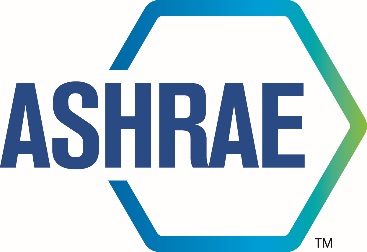 1791 Tullie Circle, N.E./Atlanta, GA  30329404-636-8400DRAFTTC/TG/MTG/TRG MINUTES COVER SHEET(Minutes of all Meetings are to be distributed to all persons listed below within 60 days following the meeting.)TC/TG/MTG/TRG No.	2.2						DATE	January 14, 2019TC/TG/MTG/TRG TITLE		Plant and Animal Environments					DATE OF MEETING 		January 14, 2019		LOCATION	Atlanta, GA	Technical Committee 2.2 Plant and Animal Environment			January 14, 2019Call to Order Meeting called to order at 4:24 CST by Chairman Morgan HayesWelcome and Introduction / Attendance SheetAll in attendance introduced themselves and signed in. A total of 29 persons in attendance.Darrin Drollinger, Executive Director of ASABE in attendance as special guest to Jeff Clarke.Quorum: 5 of 8 voting members in attendance. (Note: only 4 voting members originally in attendance, which is reflected by vote for Agenda and Minutes approval)One attendee using the e-meeting Revise and Accept AgendaAgenda reviewed.Motion: To accept the agenda.Moved: Nadia Sabeh Seconded: Craig Burg; Approved 4 – 0 – 0 CVApprove Minutes from the Previous MeetingMinutes reviewed all was considered acceptable..Motion: That the January 2018 minutes be adopted with the modified call to order time.Moved: Joe Zulovich Seconded: Craig Burg ; Approved 4 – 0 – 0 CVReport from Section HeadBert Phillips introduced ASHRAE’s desire to reduce the number of TCs. Are we interested in absorbing or being absorbed by another TC. Nadia: It is the opinion of this TC that we shouldn’t be absorbed by another TC, nor absorb a TC. Our TC is very specialized with unique focus and expertise that is highly sought after in the Society.AnnouncementsRemote meetings via GoToMeetings, which is the ASHRAE system. And it works well.Seminar and Forum Proposals for Kansas City Meeting are due February 6th – Carol Donovan to submit.TC9.8 is submitting an MTG to coalesce all interested TCs into a Nadia Sabeh – To update and submit Meeting Minutes by 2/25Morgan Hayes – To Send Meeting Reminder by 5/22Next ASHRAE Conference – Kansas City – June 22nd to June 26th2020 ASHRAE Winter Conference – Orlando – Feb 1st to Jan 5th2020 ASHRAE Summer Conference – Austin, TXRoster & Status of the committeeThe committee is growing and the energy level to some of the topics (indoor plant production) is growing. We updated our corresponding and voting members. There are some people on roster who signed up in 1990 and may need to be removed from list. Action: Morgan will contact “legacy” members to make sure they are still interested in being a member. If they are still interested in being a member, please respond. If response, then keep. If bounces back, remove. If no response in 2 months, remove. (This is ASHRAE’s procedure.)New Positions following Atlanta meeting;No new positionsHandbook – Nadia SabehNo updates were made to current Applications Handbook Chapter. There used to be a Chapter in the Fundamentals HandbookWe can submit updates and edits at any time and they will be incorporated into the electronic version.Historically (15-20 years ago) there was a sister technical committee in ASABE. (Darrin Drollinger)Many of those members retired and updates have not been made. (Joe Zulovich)What drives the data and design methodology that we have for animal environments? Is it productivity? What are the ethical implications? (Nissun Feiner)Morgan: We want to protect the animals from heat stress, which will also help with productivity. Ventilation rates recommended to remove heat.Joe: Worker health issues. Conditions provided via ventilation in swine facilities really targeted for worker safety and health. Manure handling to make indoor quality acceptable. Animal well-being is part of the design processNadia: plant well-being drives design for indoor plant environments. But the design criteria can bump up against human health, especially in the case of CO2.The ASABE standard (discussed below) should provide groundwork for the additions needed to the handbook chapter. Motion: That the handbook be approved as is for this edit period.Moved: Bill Dean Seconded Jim Coogan Approved 5 – 0 – 0 CVResearch – David Rausch No updates from the research liaison.  There is a paragraph to start development of the RTAR, but more details will be needed.Energy Use in Agricultural Buildings:  Dave Rausch to champion Nadia Sabeh and Craig Burg to assist along with Peter Lultik and Joe Zulovich and Danielle Monfet. A draft was developed and prepared for submission. The team agreed that the RTAR should be split into three (3) specific objectives that help the Society improve understanding of energy use in Plant Production Rooms.RTAR 1: Establish metrics for understanding energy use in indoor plant environmentsRTAR 2: Study energy use in indoor plant environmentsRTAR 3: Evaluate the use and impacts of energy conservation measures.Need to check the status of the proposed RTAR last summer. Was it submitted? If not, it is basically ready for submission this Spring with minor modifications/additions.Morgan will check with Dave Rausch to find out if RTAR 1 was submitted. If it was not, then we will prepare to submit it in February.Horse barn and arenas ventilation and dust suppression using waterProposed by Morgan Hayes, Joe Zulovich may help championIndoor horse barns are becoming more prevalent. Without proper ventilation, there is concern that moisture will build up, increasing health risks for horses and condensation forming on interior surfaces of building. Questions to resolve: How much ventilation? How to use it effectively?What ventilation is effective at controlling moisture, heat stress, and particulate matter? We have a very large moisture load, but maybe no heat load. Possible collaboration with TC1.12 (moisture management)Programs – Carol Donovan (Absent)Discussion led by Morgan Hayes and Nadia SabehWhat are the biggest topics of interest for Society members?What Technical sessions to propose?Would a forum to be an effective platform for this topic?Should we propose a Track of sessions? If we do, the earliest meeting to propose a track is Summer 2020 in Austin.Program Topics Proposed:Technical Track: Plant PhysiologyCannabisUrban FarmingEnergy Use ImplicationsStandards, Utilities, Regulators, Governing AgenciesAHJs, Farmers, Engineers (Round Table Discussion)Design for harsh environments (northern Quebec, McMurdo Station, MELISSA Mars, NASA, very hot/very humid climates) – An interesting round table (Nissun)Food Security, Food Storage, and Food TransportationPlant Physiology SeminarWhat track would a Plant Physiology seminar fall under? Fundamentals and ApplicationsMoisture production by plantsEnergy vs. plant productivityUnderstanding the entire system and the roomPeople are salivating for real, practical informationPsychrometricsDoes this topic need to be paired with something else to be accepted?Clever enough title and abstract for a Plant Physiology seminar to get accepted.Include food security Plants are not humansProposed Session for Summer 2019 (Kansas City, MO)Systems Approach to Indoor Plant EnvironmentsRoom = Control VolumePlant = Control VariableEquipment = Control MechanismProgram Acceptance RatesSeminars: 83% Acceptance Forums: 20%Old BusinessNone.ASABE/ASHRAE Standard X653HVAC for Indoor Plant Production without sunlight.This standard is being co-developed by ASABE and ASHRAE.Yesterday (1/13/2019) the X653 drafting committee held an in-person meeting and writing workshop from 9am-4pm. A total 15 people participated in drafting the dehumidification and cooling sections of the Standard. There are currently 56 observing and voting members in the X653 committee. More will be added following yesterday and today’s meeting.The next in-person meeting is planned for July 7th at the Annual ASABE conference in Boston, MA.All ASABE standards are voluntary standards. It is very broad and representative of the society. Some have been picked up for codes and regulations, but ASABE is neutral and agnostic. There is no certification process, provides no direction over what should or should not be done. By ASABE standards, X653 will be a Guideline.Question:Could the Standard be published before the Austin meeting? That would go very well with establishing an indoor ag track. ANSI approval process and timeline can be very unpredictable. If a large body of research is referenced, it can be easier to get approved.Even if not completed, we can still inform session attendees about the development of the standard and an update on its publication.New Business MTG – ASHRAE Indoor Plant Production Facility Design, Systems, and EquipmentDeveloped and sponsored by TC9.8When first concepted, it was to be cannabis focused. TAC asked 9.8 to open it up to other crops and environments. 9.8 agreed that this is the way forward. Indoor only, no sunlight.Title: ASHRAE Indoor Agricultural Facility Design, Systems, and EquipmentTC 2.2 recommends changing name:Indoor Plant ProductionAdd “no natural light”Should we focus on “no natural light”? What about What are we trying to scope out? Do we want it to focus on a narrow scope? Should we exclude greenhouses and natural light?MTG: there is one voting member from each TC, plus one alternate member. Makes sure all TC interests and voices are heardThe advantage is that the other TCs have a perspective that is different. The MTG brings all those perspectives together to bring an integrative view together. MTG is a multidisciplinary task group that comes together to bring all expertise and interests togetherMTG can help prevent overlap. It’s a harmonizing body so that everyone knows what’s going on. Kevin put together and submitted the MTG applicationKevin Muldoon = Chair, Vice-Chair = Scott Peach, Craig Burg = Voting Member from TC2.2 ASABE = Affiliation with Nadia as voting member from ASABEJoe moves that Craig is TC2.2 voting member, Nadia = ASABE voting memberKyle moves that Nadia is a voting member.Morgan seconds Joe’s motionMotion passesPAFS-30 has to approve that Nadia is a voting member affiliation from ASABENadia will ask for approval during annual ASABE meetingNadia moves that Kyle Bowling is the alternative TC2.2 voting member.Motion passesScope:MTG.#### will coordinate TC/TG/TRG technical activities related to the design of indoor plant production facilities and their HVAC systems. The priority of the MTG will be coordinating communication and opportunities between and through each of the involved committees to align and provide an ASHRAE society stance and direction for the development of plant production facilities.  There is an ASABE standard in development, X653, which focuses on environmental conditions for indoor plant production facilities.  This ASHRAE MTG will help guide designers, engineers and owners on how to best design and select the HVAC systems and equipment given the conditions in that standard. The MTG would ensure that aspects related to energy efficiency, efficacy, and selection of optimum HVAC systems are well understood within ASHRAE.We agreed to submit the MTG with representation from many other TCs.Special Publication? (Bill Dean)There’s a strong demand that the people around these tables either know or want to know, and there is a demand for it now, not a year-and-a-half from now. Can we create a special publication that addresses these seminars that is available to anyone? Would help the handbook chapters get developed. Cold Climate Design Guide: Each chapter written by different author, and one editor.Joe Zulovich – What if we did a series of webinars so that at least orally the information has been presented.Alekhya - What if we publish each of these topics in sequential ASHRAE journals?Attendees agreed to wait until X653 was further developed.AdjournMotion: Adjourn at 6:21Moved: Morgan Hayes Seconded: Craig Burg; Approved 5 – 0 – 0 CVMinutes submitted by Nadia SabehMEMBERS PRESENTYEAR APPTDMEMBERS ABSENTYEAR APPTDEX-OFFICIO MEMBERS AND ADDITIONAL ATTENDANCEEX-OFFICIO MEMBERS AND ADDITIONAL ATTENDANCEMorgan Hayes, Chair VM2016Andres Alfonso Rojas2018Bert Phillips Sect headBert Phillips Sect headNadia Sabeh, Vice Chair VM 2016Larry Howlett VM 2016Kyle Bowling CMKyle Bowling CMCraig Burg VM2017Lingying Zhao CM2012Kevin Muldoon CMKevin Muldoon CMJoe Zulovich (e) VM 2014Kristin Schaefer CM2013Danielle Monfet CMDanielle Monfet CMBill Dean Past Chair CM2016Yuanhui Zhang CM2011Morgan HayesMorgan HayesJim Coogan VM2016Marcus Bianchi CM2012Joe ZulovichJoe ZulovichAndres Alfonso Rojas CM2017Peter LuttikPeter LuttikBrian Dunn CMRyan MacGillivrayRyan MacGillivrayDave Rausch Chair VM2016Scott GrefsheimScott GrefsheimMark Baines CMEric SturmEric SturmChris Albright CMMichael CalabreseMichael CalabreseCarol Donovan CM2012Alekhya KaidnathbhattaAlekhya KaidnathbhattaHenry Hays VM2014Craig BurgCraig BurgXinlei Wang CM2012Darrin Drollinger (Exec Dir. ASABE)Darrin Drollinger (Exec Dir. ASABE)Adam Davis CM2018Jeff ClarkeJeff ClarkeDan DettmersDan DettmersMustafa MorsyMustafa MorsyScott DorsettScott DorsettSteven FordyceSteven FordyceMegan OakliefMegan OakliefAdam MichalsonAdam MichalsonLaura MerchakLaura MerchakNiss FeinerNiss FeinerTony RossiTony RossiAndres AlfonsoAndres AlfonsoRob BedardRob BedardBill DeanBill DeanJim CooganJim CooganDISTRIBUTION: All Members of TC/TG/MTG/TRG plus the following:DISTRIBUTION: All Members of TC/TG/MTG/TRG plus the following:DISTRIBUTION: All Members of TC/TG/MTG/TRG plus the following:DISTRIBUTION: All Members of TC/TG/MTG/TRG plus the following:DISTRIBUTION: All Members of TC/TG/MTG/TRG plus the following:DISTRIBUTION: All Members of TC/TG/MTG/TRG plus the following:TAC Section Head: Elbert PhillipsTAC Section Head: Elbert PhillipsTAC Section Head: Elbert PhillipsTAC Section Head: Elbert PhillipsSH2@ashrae.netSH2@ashrae.netAll Committee Liaisons As Shown On TC RosterResearch LiaisonStandard LiaisonStaff Liaison2019 HVAC ApplicationsAll Committee Liaisons As Shown On TC RosterResearch LiaisonStandard LiaisonStaff Liaison2019 HVAC ApplicationsAll Committee Liaisons As Shown On TC RosterResearch LiaisonStandard LiaisonStaff Liaison2019 HVAC ApplicationsAll Committee Liaisons As Shown On TC RosterResearch LiaisonStandard LiaisonStaff Liaison2019 HVAC ApplicationsPawel WargockiCyrus NasseriMichael VaughnBryan HolcombPawel WargockiCyrus NasseriMichael VaughnBryan HolcombMike Vaughn,Manager Of Research & Technical ServicesMike Vaughn,Manager Of Research & Technical ServicesMike Vaughn,Manager Of Research & Technical ServicesMike Vaughn,Manager Of Research & Technical ServicesMORTS@ashrae.netMORTS@ashrae.net